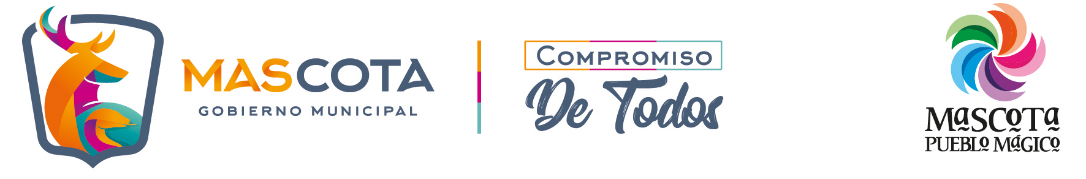 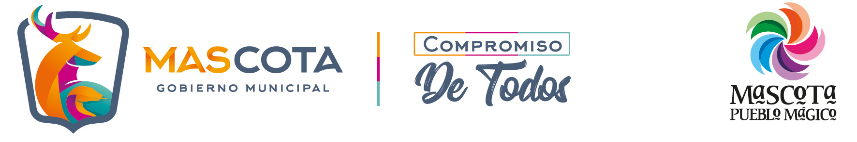 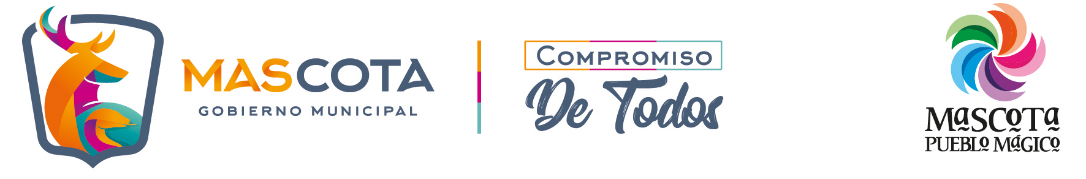 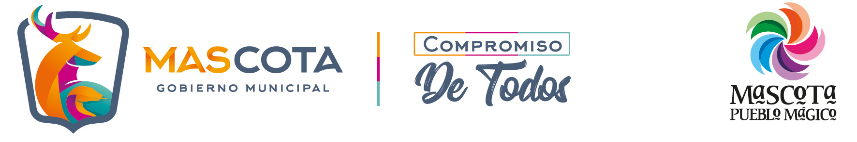 Febrero  2019Febrero  2019Febrero  2019Febrero  2019Febrero  2019DomLunMarMiéJueVieSáb1 Atención a la Ciudadanía y recepción de documentos2 3 4 Atención a la Ciudadanía y recepción de documentos.5 Atención a la Ciudadanía y recepción de documentos.6 Atención a la Ciudadanía y recepción de documentos.7 Atención a la Ciudadanía y recepción de documentos.Sesion Ordinaria No. 9 8 Atención a la Ciudadanía y recepción de documentos.9 10 11 Atención a la Ciudadanía y recepción de documentos.12 Atención a la Ciudadanía y recepción de documentos.13 Atención a la Ciudadanía y recepción de documentos.Sesion extraordinaria No. 5.14 Atención a la Ciudadanía y recepción de documentos.15  Atención a la Ciudadanía y recepción de documentos.Reunión con locatarios del mercado municipal.16 17 18 Atención a la Ciudadanía y recepción de documentos.19 Atención a la Ciudadanía y recepción de documentos.20 Atención a la Ciudadanía y recepción de documentos.Curso de capacitación CUCEA GDL.Transformacion positiva de conflicto para la construcción de geográficos de paz.21 Atención a la Ciudadanía y recepción de documentos.22 Atención a la Ciudadanía y recepción de documentos.Capacitación de elaboración de nombramiento.Sesion extraordinaria No. 6.23 24 25 Atención a la Ciudadanía y recepción de documentos.Reunión  con titulares de obras publicas y ecología.26 Atención a la Ciudadanía y recepción de documentos.Reunión  con titulares de hacienda y contraloría.Comision de reglamentos salón de cabildos 27 Atención a la Ciudadanía y recepción de documentos.28 Atención a la Ciudadanía y recepción de documentos.Curso de capacitación regional de la normatividad de urbanización de predios  urbanos en UMA  en puerto Vallarta, Jalisco.